ΚΑΛΕΣΜΑ ΕΘΕΛΟΝΤΩΝ: ΥΠΟΣΤΗΡΙΞΗ ΦΟΙΤΗΤΩΝ ΜΕ ΑΝΑΠΗΡΙΑ  ΣΤΟ ΜΑΘΗΜΑ  «Κοινοτική Νοσηλευτική 1»Θέλεις να συμβάλεις στη βελτίωση των συνθηκών φοίτησης των συμφοιτητών σου με Αναπηρία;Γίνε εθελοντής!Η Υπηρεσία Εθελοντισμού της Μονάδας Προσβασιμότητας για Φοιτητές με Αναπηρία του ΕΚΠΑ αναζητά άτομο, πρόθυμο να φωτογραφίζει τις σημειώσεις του μαθήματος «Κοινοτική Νοσηλευτική 1» κάθε εβδομάδα και να τις στέλνει ηλεκτρονικά σε μια φοιτήτρια με κινητική αναπηρία και δυσλεξία.Οι ενδιαφερόμενοι θα κληθούν να έρθουν σε μια δίωρη συνάντηση ενημέρωσης όπου θα μάθουν για το εγχείρημα στο οποίο πρόκειται να ενταχτούν και για μικρή συνέντευξη, στο κτήριο του Τμήματος Πληροφορικής και Τηλεπικοινωνιών. Οι επιλεγμένοι εθελοντές θα συναντήσουν για πρώτη φορά την Φοιτήτρια με Αναπηρία  που θα υποστηρίζουν στη Νοσηλευτική Σχολή, με τη συντονίστρια της υπηρεσίας την ημέρα και ώρα που τους εξυπηρετεί. Πέρα από την προαναφερόμενη προετοιμασία, δεν θα επιβαρυνθεί παραπάνω το πρόγραμμά τους.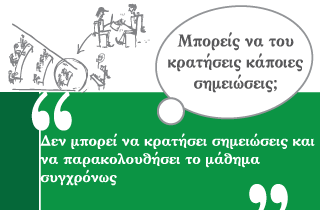 Για πληροφορίες/δηλώσεις ενδιαφέροντος:Ηλ. Ταχυδρομείο: ariadni@di.uoa.gr Τηλ.: 210 727 5130 * Η Μονάδα Προσβασιμότητας παρέχει  στους εθελοντές της προαιρετικές, ταχύρυθμες καταρτίσεις εξειδίκευσης στην υποστήριξη Φοιτητών με Αναπηρία.**  Θα χορηγηθεί βεβαίωση συμμετοχής